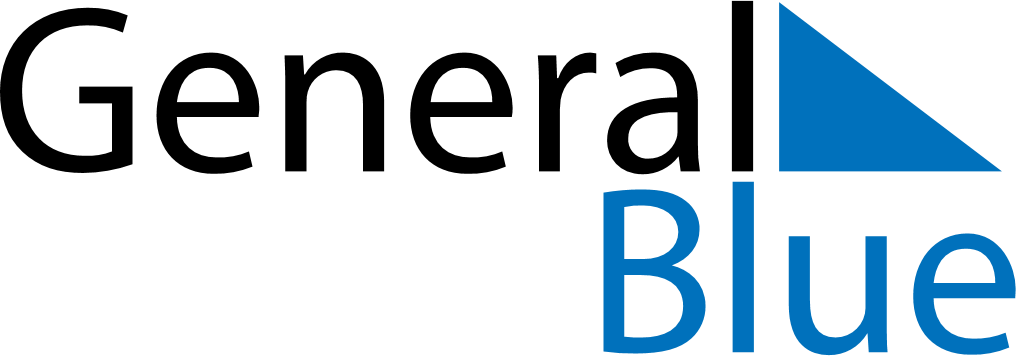 June 2019June 2019June 2019Saint HelenaSaint HelenaMONTUEWEDTHUFRISATSUN12345678910111213141516Whit Monday1718192021222324252627282930